The Sun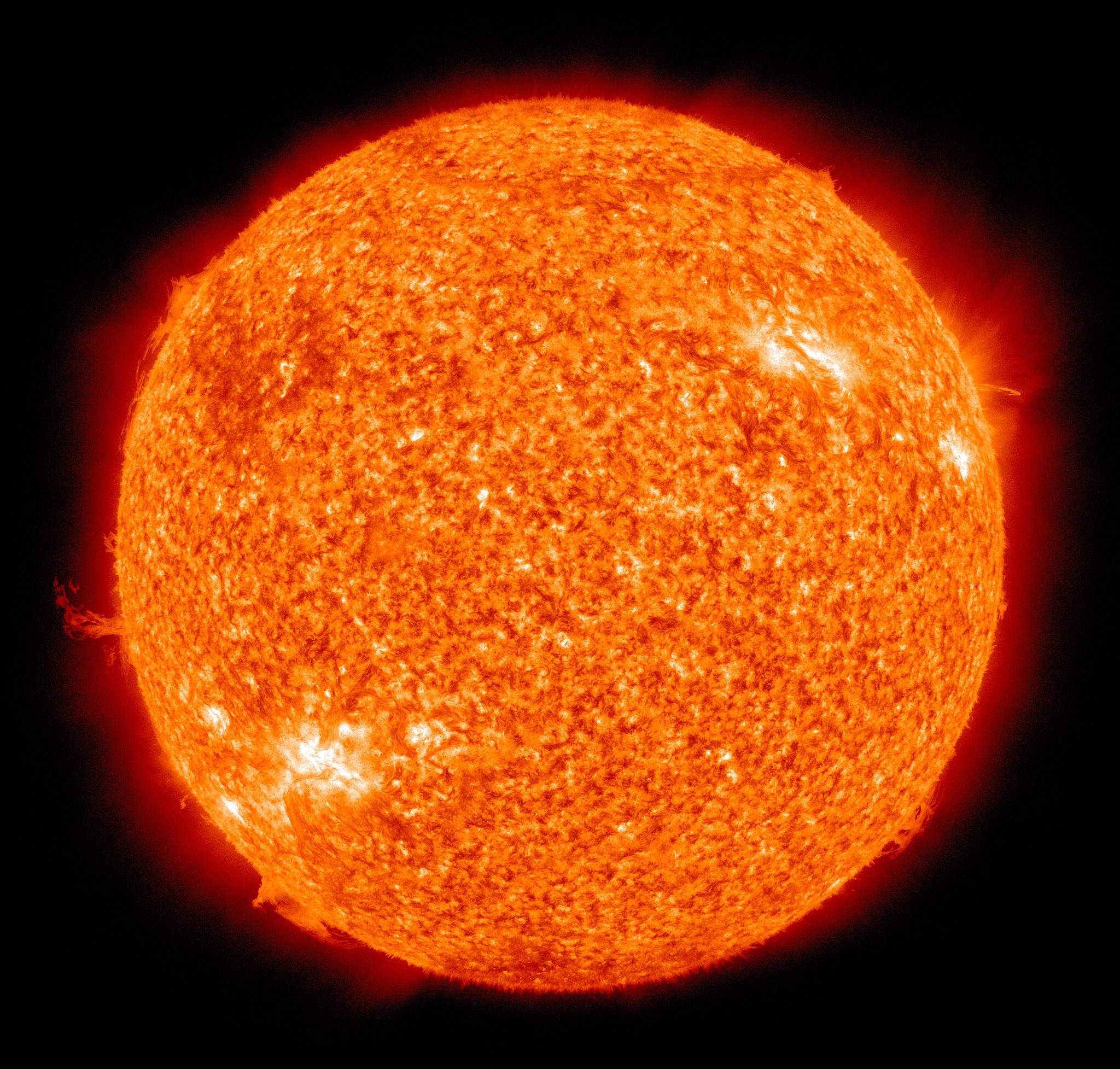 Image credit: NASA/SDO (AIA) [Public domain]The Earth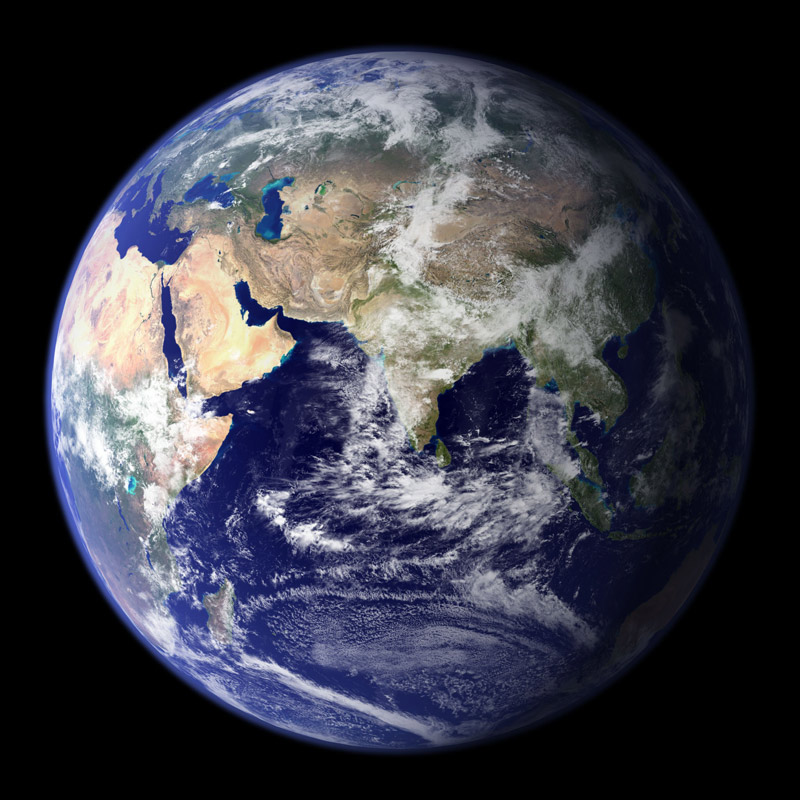 Image credit: NASA/GSFCThe Moon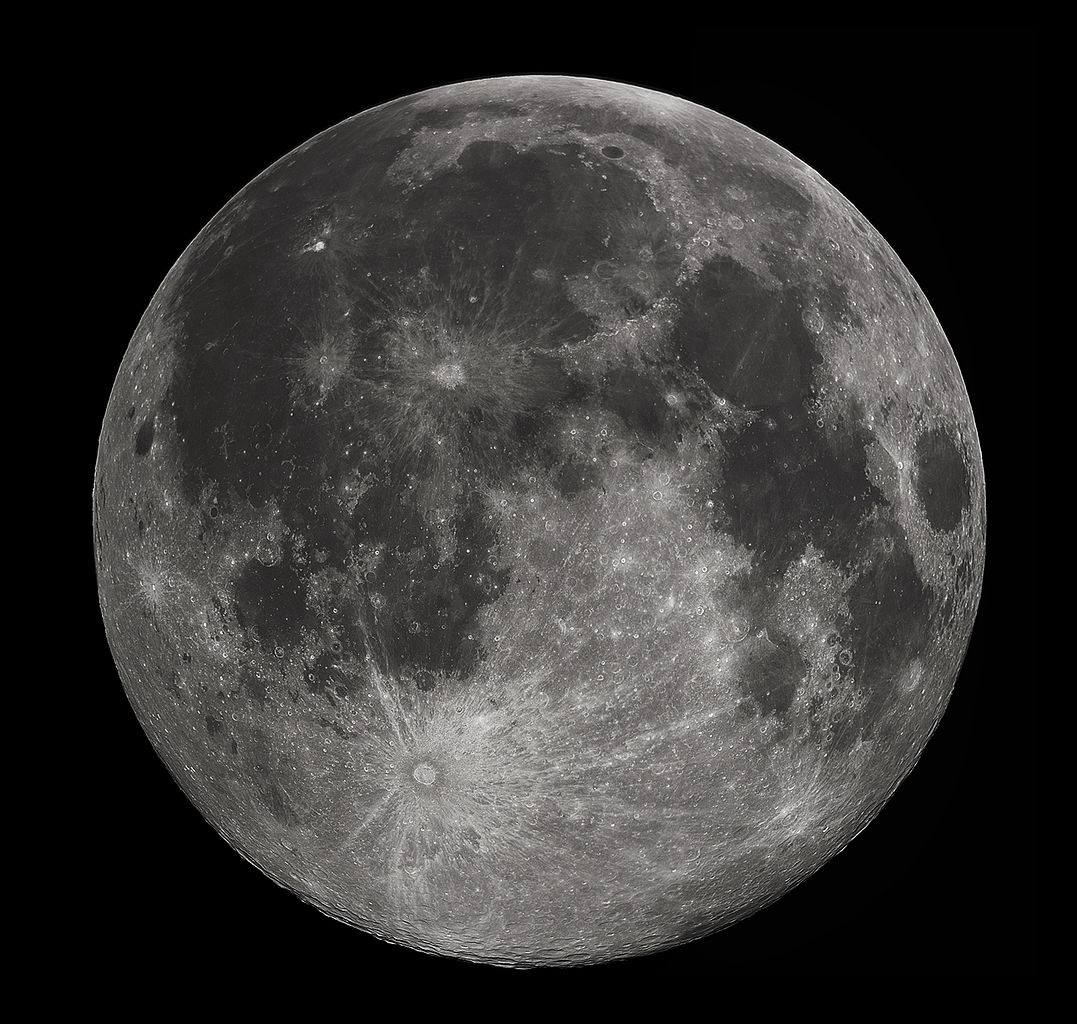 Image credit: Gregory H. ReveraMarsImage credit: NASA/USGS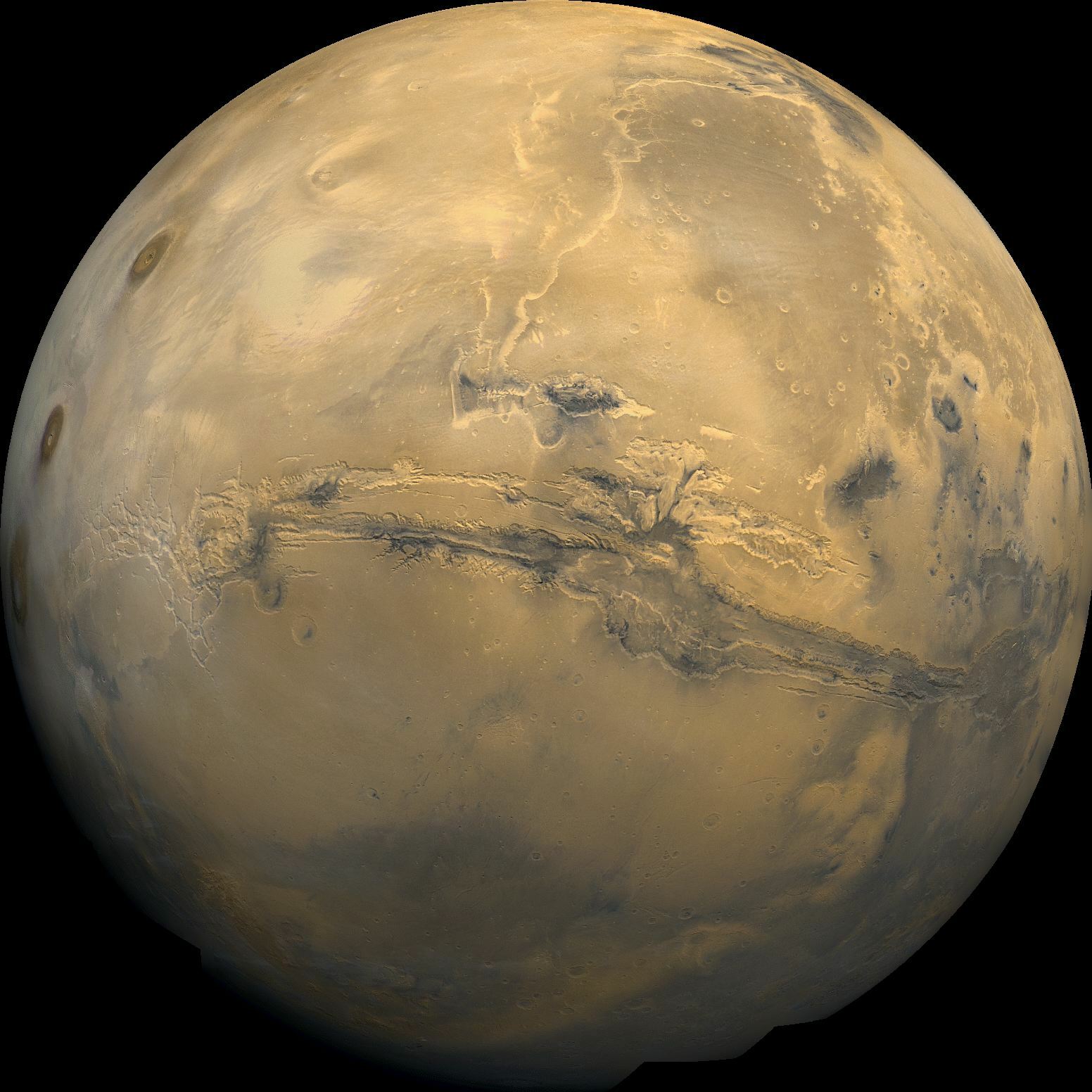 Jupiter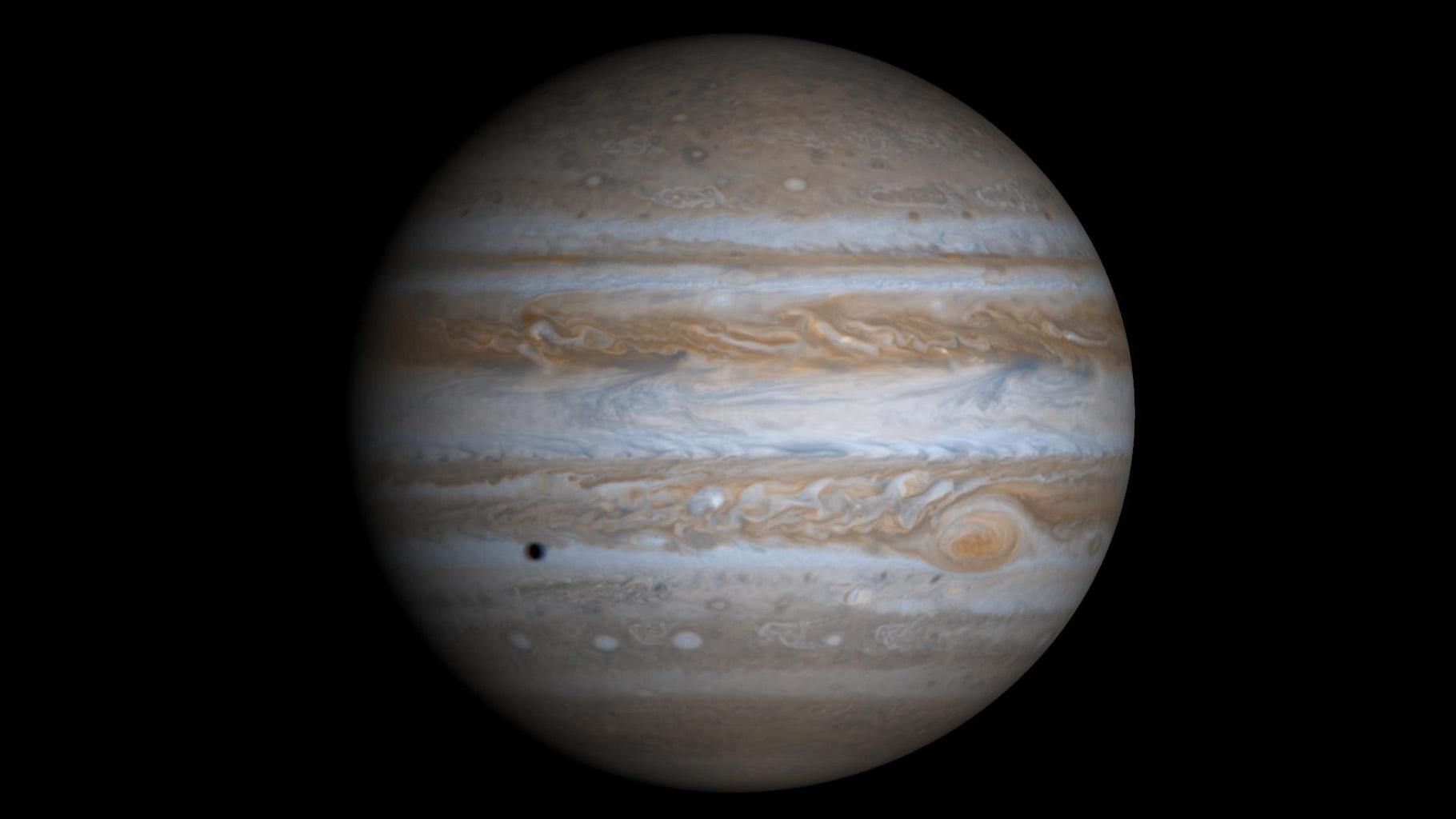 Image credit: NASA/JPL/University of Arizonahotyellowgasbigbrightround lightheatdaysoftorangeshinywarmhardairrockgreenround watercloudsearthbluebrownoceanscoldno airdryrockgreyround cratersicedustroughno lifehardno lifeno airorangeroughdryround cratersicedustrockcoldhardgiantgaswindsoftheavyround no lifeiceno rockhurricanescoldclouds